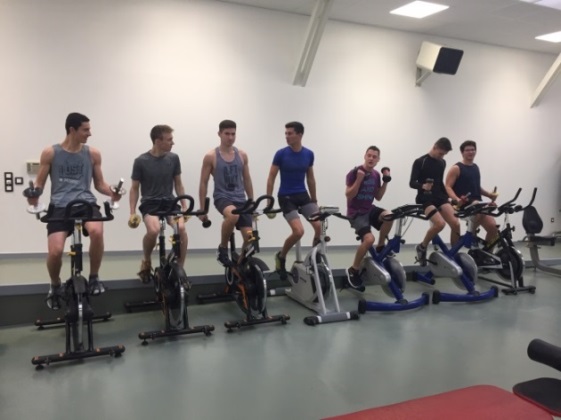 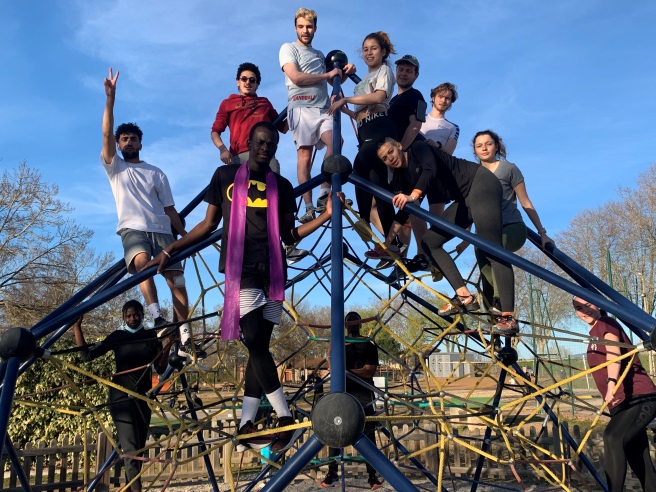 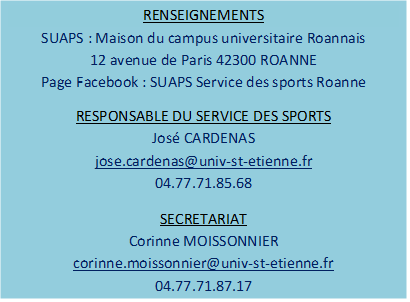  LUNDIHEURE/LIEU                ACTIVITE / ENCADRANT LUNDIHEURE/LIEU                ACTIVITE / ENCADRANT12H30-13H30 (Roanne)NAUTICUM NATATION (FP)Loïc FRANC17H45- 19H45 (Roanne)GYMNASE MALLEVALESCALADE (FQ + FP)José CARDENAS17H45-19H45 (Le Coteau)DOJO COSTELLOISPREPARATION PHYSIQUE (FB + FP)Jean Paul ROCHE19H30-21H (Roanne)GYMNASE B. Belgique P.STAI CHI CHUAN (FB + FP)Laurence DANTHONY20H15-21H (Roanne)GYMNASE JEAN PUYFUTSAL (FB + FP)Stéphane BERNACHOT19H45-21H15 (Roanne)GYMNASE MALLEVALESCALADE (FQ + FP)Jean Charles DENIS20H-21H30 (Roanne)GYMNASE CARNOTBADMINTON (FQ + FP)José CARDENAS19h45-21h30 (Roanne)NAUTICUMPLONGEE SOUS MARINE(4 places par séance)Inscription bureau SUAPSMarc GONTARDMARDIHEURE/LIEU                   ACTIVITE / ENCADRANTMARDIHEURE/LIEU                   ACTIVITE / ENCADRANT8H-9H (Roanne)SALLE HANDISPORTPPG (FB + FP)José CARDENAS12H-14h (Roanne)SALLE HANDISPORTMUSCULATION(FQ +FP)José CARDENAS12H30-13H30 (Roanne)GYMNASE Bd BelgiqueP.SVINYASA KRAMA YOGA (FB + FP)Eniko PIANOVSZKY18H30-19H30 (Roanne)SALLE HANDISPORTMUSCULATION (FQ + FP)Karl Schneider18H30-20h (Roanne)Gymnase Jean PUYBASKETBALL (FQ + FP)Pierre COURT19H30-20H30 (Roanne)SALLE HANDISPORTMUSCULATION (FQ + FP)Karl Schneider19H-21H (Le Coteau)STADE DU PRE DES BOEUFSFOOT AMERICAIN ( FP)Fabien BROSSAT19H30-21H (Roanne)SALLE HELENE BOUCHER TENNIS DE TABLE (FB + FP)Fred BEROUD19H30-21H15 (Le Coteau)DOJO COSTELLOISJUJITSU (FB + FP)Jean Paul ROCHE20H-21H30 (Roanne)GYMNASE J.FERRYVOLLEY-BALL (FQ + FP)Hervé RELAVE MERCREDIHEURE / LIEU               ACTIVITE/ ENCADRANTMERCREDIHEURE / LIEU               ACTIVITE/ ENCADRANT17h30-18h30 (Roanne)SALLE HANDISPORTPPG (FQ + FP)José CARDENAS18H-19H30 (Roanne)DOJO DU NAUTICUMAIKIDO (FB + FP)Pierre MARTINI18H-20H (Roanne)AMICALE LAIQUE DE TIRTIR SPORTIF (FB + FP) Philippe BALANDIER18h30-19h30 (Roanne)SALLE HANDISPORTPPG (FQ + FP)José CARDENAS19H30-21H (Roanne)Salle HELENE BOUCHERTENNIS de TABLE(FB + FP)Fred BEROUD19H30-21H30 (Le Coteau)DOJO COSTELLOISJUDO (FB + FP)Jean Paul ROCHE 19H30-21H (Roanne)GYMNASE CARNOTRUGBY XIII FAUTEUILS ( FP)Eddy MANDAR20H-21H30 (Roanne)ACADEMIE DE BILLARDBILLARD FRANCAIS (FB + FP)Patrick BERTHELIERJEUDIHEURE / LIEU                    ACTIVITE / ENCADRANTJEUDIHEURE / LIEU                    ACTIVITE / ENCADRANT8H-9H (Roanne)SALLE HANDISPORTPPG (FB + FP)José CARDENAS12H15-13H30 (Roanne)GYMNASE B. Belgique P.STAI CHI CHUAN (FB + FP)Isabelle GARRIGUES12H30-14H (Roanne)GYMNASE CARNOT	BASKETBALL (FQ + FP)Pierre COURT12H30-14H (Roanne)GYMNASE Bd BELGIQUE G.SBADMINTON (FQ + FP)José CARDENAS13H-14H30 (Riorges)STADE GALLIENI    TENNIS (FQ + FP) Stéphane BERNACHOT13H-14H30 (Roanne)SALLE HANDISPORTMUSCULATION(FQ + FP)Karl SCHNEIDER14H - 16H (Le Coteau)Salle de SQUASH SQUASH ( FP) Antoine FRAISSE  14H30-16H (Riorges)STADE GALLIENI FOOT A 7 (FQ + FP)Stéphane BERNACHOT14H-15H30 (Roanne)GYMNASE Bd BELGIQUE G.SHAND-BALL (FQ + FP)José CARDENAS14H30-16H (Roanne)GYMNASE Bd BELGIQUE P.SSPORTS DE CONTACT      (FB + FP)Mohamed DJELLAB15H30-17H30 (Roanne)NAUTICUMNATATION (FQ  + FP)Loïc FRANC15H30-16H30 (Roanne)PATINOIREPATINAGE + HOCKEY sur GLACE (FB+FP) Thibault DUPOIZATSUITE JEUDISUITE JEUDI15H30-17H30 (Roanne)ILE DU TRANSVAALDu 16/09 au 21/10AVIRON (FP)Simon CHAREYRE(6 séances)15H30-17H (Roanne)GYMNASE Bd BELGIQUE G.S(ouverte à tous)SENSIBILISATION HANDISPORT (FQ + FP)José CARDENAS16H-17H (Roanne)SALLE HANDISPORTFITNESS (FQ + FP)Esther CHAMBERT17H-18H (Roanne)SALLE HANDISPORTSTEP (FB + FP)Esther CHAMBERT17H-18H30 (Roanne)GYMNASE Bd BELGIQUE G.SFUTSAL (FB + FP)Sébastien MANCEAU17H30-19H (Roanne)GYMNASE Bd BELGIQUE P.SKARATE (FB + FP)Romain LAFITTE18H-19H (Roanne)NAUTICUM (12 places)NATATION débutants sur inscription (FQ )Loïc FRANC19H-20H30 (Roanne)  P.SGYMNASE  Bd de Belgique ESCRIME (FB + FP)Olivier IMBERY18H30-20H (Roanne)GYMNASE Bd BELGIQUE G.SVOLLEY BALL (FQ + FP)Jean Charles DENIS19H30-21H15 (Le Coteau)DOJO COSTELLOISJUJITSU (FB + FP)Jean Paul ROCHE 20H-22H (Roanne)GYMNASE Bd BELGIQUE G.SULTIMATE (FP)David PEYRONVENDREDIHEURE / LIEU      ACTIVITE / ENCADRANTVENDREDIHEURE / LIEU      ACTIVITE / ENCADRANT18H-19H30 (Roanne)DOJO DE MALLEVALAIKIDO (FP)Pierre MARTINI18H45-20H15 (Le coteau)DOJO COSTELLOISTAISO (FP)Jean Paul ROCHE19H-21H (Le Coteau)STADE DU PRE DES  BOEUFSFOOT AMERICAIN(FP)Fabien BROSSAT18H-19h (Roanne)GYMNASE B. Belgique P.STAI CHI CHUAN ( FP)Isabelle GARRIGUESCALENDRIER DE L’ANNEE UNIVERSITAIRE 2021/2022                 DATES                                               LIBELLECALENDRIER DE L’ANNEE UNIVERSITAIRE 2021/2022                 DATES                                               LIBELLEDu 13/09/2021 au 17/12/2021SEMESTRE 1Du 23/10/2020 au 07/11/2021VACANCES DE TOUSSAINTDu 18/12/2020 au 02/01/2022VACANCES DE NOELDu 03/01/2022 au 15/04/2022SEMESTRE 2Du 12/02/2022 au 27/02/2022VACANCES D’HIVERDu 16/04/2022 au 01/05/2022VACANCES DE PRINTEMPSCALENDRIER DES SORTIES GRATUITES (sauf week-ends)               DATES                                    ACTIVITES PROPOSEES CALENDRIER DES SORTIES GRATUITES (sauf week-ends)               DATES                                    ACTIVITES PROPOSEES VENDREDI 01/10/202113h-18hSortie  canoé sur les bords de la LoireVENDREDI 15/10/202113h-18hSortie  via ferrata à RochetailléeVENDREDI 19/11/202113h-18hSortie course d’orientation à la forêt de l’EspinasseVENDREDI 10/12/202113h-18hSortie escalade à St-EtienneHalle universitaireVENDREDI 14/01/202213H-18HSortie Raquettes à neige au col de la LogeVENDREDI 21,SAMEDI 22 et 
DIMANCHE 23 JANVIER 2022Week-end ski aux GETS(Participation financière étudiant)VENDREDI 4/02/202213h-18hSortie  ski nordique au col de la LogeVENDREDI 18/03/202213h-18hSortie canoé sur les bords de la LoireVENDREDI 08/04/202213h-18hSortie via ferrata à RochetailléeSAMEDI 4, DIMANCHE 5 et LUNDI 6 JUIN 2022Week-end APN (eaux vives, canyon, via ferrata, randonnée et escalade extérieure.(participation financière étudiant).